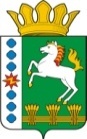 КОНТРОЛЬНО-СЧЕТНЫЙ ОРГАН ШАРЫПОВСКОГО РАЙОНАКрасноярского краяЗаключениена проект Постановления администрации Новоалтатского сельсовета «О внесении изменений в Постановление администрации Новоалтатского сельсовета от 30.10.2013 № 83-п «Об утверждении муниципальной программы Новоалтатского сельсовета «Обеспечение транспортной доступности и коммунальными услугами граждан» (в ред. от 14.12.2016 № 129-п, от 21.08.2017 № 59-п)22 декабря 2017 год 						                      № 187Настоящее экспертное заключение подготовлено Контрольно – счетным органом Шарыповского района на основании ст. 157 Бюджетного  кодекса Российской Федерации, ст. 9 Федерального закона от 07.02.2011 № 6-ФЗ «Об общих принципах организации и деятельности контрольно – счетных органов субъектов Российской Федерации и муниципальных образований», ст. 5 Решения Шарыповского районного Совета депутатов от 20.09.2012 № 31/289р «О внесении изменений и дополнений в Решение Шарыповского районного Совета депутатов от 21.06.2012 № 28/272р «О создании Контрольно – счетного органа Шарыповского района» (в ред. от 20.03.2014 № 46/536р, от 25.09.2014 № 51/573р, от 26.02.2015 № 56/671р), пункт 1.2.3 Соглашения от 01.01.2015 «О передаче Контрольно-счетному органу Шарыповского района полномочий Контрольно-счетного органа Новоалтатского сельсовета по осуществлению внешнего муниципального финансового контроля» и в соответствии со стандартом организации деятельности Контрольно-счетного органа Шарыповского района СОД 2 «Организация, проведение и оформление результатов финансово-экономической экспертизы проектов Решений Шарыповского районного Совета депутатов и нормативно-правовых актов по бюджетно-финансовым вопросам и вопросам использования муниципального имущества и проектов муниципальных программ» утвержденного приказом Контрольно-счетного органа Шарыповского района от 16.12.2013 № 29.Представленный на экспертизу проект Постановления администрации Новоалтатского сельсовета «О внесении изменений в Постановление администрации Новоалтатского сельсовета от 30.10.2013 № 83-п «Об утверждении муниципальной программы Новоалтатского сельсовета «Обеспечение транспортной доступности и коммунальными услугами граждан» (в ред. от 14.12.2017 № 129-п, от 21.08.2017 № 59-п) направлен в Контрольно – счетный орган Шарыповского района 20 декабря 2017 года, разработчиком данного проекта Постановления является администрации Новоалтатского сельсовета.Основанием для разработки муниципальной программы являются:- статья 179 Бюджетного кодекса Российской Федерации;- Постановление администрации Новоалтатского сельсовета от 26.07.2013 № 53-п «Об утверждении Порядка принятия решений о разработке  муниципальных программ Новоалтатского сельсовета, их формировании и реализации»;- распоряжение администрации Новоалтатского сельсовета от 31.07.2013  № 33-р «Об утверждении перечня муниципальных программ Новоалтатского сельсовета».Ответственный исполнитель муниципальной программы администрация Новоалтатского сельсовета.Соисполнители муниципальной программы отсутствуют.Подпрограммами муниципальной программы являются:«Модернизация, реконструкция и капитальный ремонт объектов коммунальной инфраструктуры, жилья и благоустройства территории».«Проведение мероприятий, направленных на сохранение и улучшение транспортно – эксплуатационного состояния улично – дорожной сети сельского поселения».«Обращение с твердыми бытовыми, промышленными и биологическими отходами на территории поселения».Целью муниципальной программы является повышение качества предоставления жилищно – коммунальных услуг населению и улучшение транспортно – эксплуатационного состояния дорог местного значения.Задачами муниципальной программы являются:Создание условий для обеспечения качественными услугами ЖКХ населения.Бесперебойное и безопасное движение транспортных средств по улично – дорожной сети сельского поселения.Предотвращение вредного воздействия бытовых и промышленных отходов на здоровье человека и окружающую природную среду. Мероприятие проведено 22 декабря  2017 года.В ходе подготовки заключения Контрольно – счетным органом Шарыповского района были проанализированы следующие материалы:-  Постановления администрации Новоалтатского сельсовета «О внесении изменений в постановление администрации Новоалтатского сельсовета от 30.10.2013 №83-п «Об утверждении муниципальной программы Новоалтатского сельсовета «Обеспечение транспортной доступности и коммунальными услугами граждан» (в ред. от 14.12.2016 № 129-п);- паспорт муниципальной программы Новоалтатского сельсовета «Обеспечение транспортной доступности и коммунальными услугами граждан».Рассмотрев представленные материалы к проекту Постановления муниципальной программы «Обеспечение транспортной доступности и коммунальными услугами граждан» установлено следующее:В соответствии с проектом паспорта муниципальной программы «Обеспечение транспортной доступности и коммунальными услугами граждан» происходит изменение по строке (пункту) «Ресурсное обеспечение муниципальной  программы», после внесения изменений строка  будет читаться:Увеличение  объемов бюджетных ассигнований на реализацию муниципальной программы составило в сумме 260 081,83 руб. (3,03%),  в том числе:- за счет средств краевого бюджета в сумме 36 849,71 руб. (0,87%);- за счет средств районного бюджета в сумме 196 005,00 руб. (13,86%);- за счет средств бюджета поселения в сумме 27 227,12 руб. (0,93%).Вносятся изменения в  подпрограмму 1 «Модернизация, реконструкция и капитальный ремонт объектов коммунальной инфраструктуры, жилья и благоустройства территории» муниципальной программы, после внесения изменений в подпрограмму 1 строка «Объемы и источники финансирования подпрограммы» будет читаться:Увеличение объемов бюджетных ассигнований в сумме 223 232,12 руб. (4,01%), в том числе:Увеличение за счет средств районного бюджета в сумме 196 005,00 руб. (15,14%), из них:- увеличение в сумме 99 857,00 руб. на установку водогрейного котла КВр-1,4 в котельной с. Новоалтатка ул. Школьная, 29;- увеличение в сумме 27 783,00 руб. на демонтаж водогрейного котла в котельной                                  с. Новоалтатка ул. Школьная, 29;- увеличение в сумме 68 365,00 руб. на ремонт сетей теплоснабжения по ул. Школьная в                        с. Новоалтатка;Увеличение за счет бюджета поселения в сумме 27 227,12 руб.  (1,39%), из них:  - увеличение в сумме 100 000,00 руб. на приобретение компрессора в водонапорную башню;- уменьшение в сумме 2 772,88 руб. по мероприятию реализация проектов по благоустройству территорий поселений;- уменьшение в сумме 70 000,00 руб. по мероприятию содержание и ремонт уличного освещения, в том числе поставка электроэнергии.В соответствии с паспортом подпрограммы 2 «Проведение мероприятий, направленных на сохранение и улучшение транспортно-эксплуатационного состояния улично-дорожной сети сельского поселения» вносятся изменения, после внесения изменений в подпрограмму 2 строка «Объемы и источники финансирования подпрограммы» будет читаться:Увеличение бюджетных ассигнований за счет средств краевого бюджета в сумме 36 849,71 руб. (1,91%) на мероприятие «Капитальный ремонт и ремонт автомобильных дорог общего пользования местного значения за счет средств дорожного фонда Красноярского края».Перераспределены бюджетные ассигнования по подпрограмме 2 за счет средств бюджета  поселения  в сумме 442,22 руб. с мероприятия «Содержание улично-дорожной сети сельского поселения и искусственных сооружений на них за счет средств дорожного фонда муниципального образования Новоалтатский сельсовет» на мероприятие «Ремонт автомобильных дорог общего пользования местного значения за счет средств дорожного фонда муниципального образования Новоалтатский сельсовет».При проверке правильности планирования и составления проекта Постановления  нарушений не установлено.На основании выше изложенного Контрольно – счетный орган Шарыповского района предлагает администрации Новоалтатского сельсовета принять проект Постановления администрации Новоалтатского сельсовета «О внесении изменений в постановление администрации Ноавоалтатского сельсовета от 30.10.2013 № 83-п «Об утверждении муниципальной программы Новоалтатского сельсовета «Обеспечение транспортной доступности и коммунальными услугами граждан» (в ред. от 14.12.20169 № 129-п, от 21.08.2017 № 59-п).Председатель Контрольно – счетного органа			                      			Г.В. СавчукРесурсное обеспечение муниципальной  программыПредыдущая редакция ПостановленияПредлагаемая редакция программыРесурсное обеспечение муниципальной  программыПредыдущая редакция Постановления(проект Постановления)Ресурсное обеспечение муниципальной  программыОбщий объем бюджетных ассигнований на реализацию муниципальной программы  составляет   8 592 535,81 руб., в том числе за счет средств:Общий объем бюджетных ассигнований на реализацию муниципальной программы  составляет   8 852 617,64 руб., в том числе за счет средств:Ресурсное обеспечение муниципальной  программыкраевого бюджета  4 238 922,59  руб.,  из них:краевого бюджета  4 275 772,30  руб.,  из них:Ресурсное обеспечение муниципальной  программы2017 год – 4 238 922,59 руб.;2017 год – 4 275 772,30 руб.;Ресурсное обеспечение муниципальной  программы2018 год – 0,00 руб.;2018 год – 0,00 руб.;Ресурсное обеспечение муниципальной  программы2019 год -  0,00 руб.2019 год -  0,00 руб.Ресурсное обеспечение муниципальной  программырайонного бюджета  1 414 729,00 руб.,  из них:районного бюджета  1 610 734,00 руб.,  из них:Ресурсное обеспечение муниципальной  программы2017 год – 1 334 929,00 руб.;2017 год – 1 530 934,00 руб.;Ресурсное обеспечение муниципальной  программы2018 год – 39 900,00 руб.2018 год – 39 900,00 руб.Ресурсное обеспечение муниципальной  программы2019 год -  39 900,00 руб.2019 год -  39 900,00 руб.Ресурсное обеспечение муниципальной  программыбюджета поселения  2 938 884,22 руб., из них:бюджета поселения  2 966 111,34 руб., из них:Ресурсное обеспечение муниципальной  программы2017 год – 1 017 084,22 руб.;2017 год – 1 044 311,34 руб.;Ресурсное обеспечение муниципальной  программы2018 год – 970 500,00 руб.;2018 год – 970 500,00 руб.;Ресурсное обеспечение муниципальной  программы2019 год – 951 300,00 руб.2019 год – 951 300,00 руб.Ресурсное обеспечение муниципальной  программыв том числе за счет дорожного фонда  2 906 439,00 руб.,  из них:в том числе за счет дорожного фонда  2 943 288,71 руб.,  из них:Ресурсное обеспечение муниципальной  программы2017 год – 2 253 039,00  руб.;2017 год – 2 289 888,71,00  руб.;Ресурсное обеспечение муниципальной  программы2018 год – 326 700,00  руб.;2018 год – 326 700,00  руб.;Ресурсное обеспечение муниципальной  программы2019 год – 326 700,00  руб.2019 год – 326 700,00  руб.Объемы и источники финансирования подпрограммыПредыдущая редакция ПостановленияПредлагаемая редакция программыОбъемы и источники финансирования подпрограммыПредыдущая редакция Постановления (проект Постановления)Объемы и источники финансирования подпрограммыОбщий объем бюджетных ассигнований на реализацию подпрограммы составляет    5 566 396,81 руб., в том числе за счет средств:Общий объем бюджетных ассигнований на реализацию подпрограммы составляет    5 789 628,93 руб., в том числе за счет средств:Объемы и источники финансирования подпрограммыкраевого бюджета 2 312 583,59 руб., из них:краевого бюджета 2 312 583,59 руб., из них:Объемы и источники финансирования подпрограммы2017 год – 2 312 583,69 руб.;2017 год – 2 312 583,69 руб.;Объемы и источники финансирования подпрограммы2018 год – 0,00  руб.2018 год – 0,00  руб.Объемы и источники финансирования подпрограммы2019 год -  0,00 руб.2019 год -  0,00 руб.Объемы и источники финансирования подпрограммырайонного бюджета  1 295 029,00 руб.,  из них:районного бюджета  1 491 034,00 руб.,  из них:Объемы и источники финансирования подпрограммы2017 год – 1 295 029,00 руб.;2017 год – 1 491 034,00 руб.;Объемы и источники финансирования подпрограммы2018 год – 0,00  руб.2018 год – 0,00  руб.Объемы и источники финансирования подпрограммы2019 год -  0,00 руб.2019 год -  0,00 руб.Объемы и источники финансирования подпрограммыбюджета поселения 1 958 784,22 руб., из них:бюджета поселения 1 986 011,34 руб., из них:Объемы и источники финансирования подпрограммы2017 год – 690 384,22 руб.;2017 год – 717 611,34 руб.;Объемы и источники финансирования подпрограммы2018 год – 643 800,00 руб.;2018 год – 643 800,00 руб.;Объемы и источники финансирования подпрограммы2019 год -  624 600,00 руб.2019 год -  624 600,00 руб.Объемы и источники финансирования подпрограммыПредыдущая редакция ПостановленияПредлагаемая редакция программыОбъемы и источники финансирования подпрограммыПредыдущая редакция Постановления(проект Постановления)Объемы и источники финансирования подпрограммыОбщий объем бюджетных ассигнований на реализацию подпрограммы составляет       2 906 439,00 руб., в том числе за счет средств:Общий объем бюджетных ассигнований на реализацию подпрограммы составляет       2 943 288,71 руб., в том числе за счет средств:Объемы и источники финансирования подпрограммыкраевого бюджета 1 926 339,00 руб., из них:краевого бюджета 1 963 188,71 руб., из них:Объемы и источники финансирования подпрограммы2017 год – 1 926 339,00 руб.;2017 год – 1 963 188,71 руб.;Объемы и источники финансирования подпрограммы2018 год – 0,00 руб.;2018 год – 0,00 руб.;Объемы и источники финансирования подпрограммы2019 год -  0,00 руб.2019 год -  0,00 руб.Объемы и источники финансирования подпрограммыбюджета  поселения  980 100,00 руб.,  из них:бюджета  поселения  980 100,00 руб.,  из них:Объемы и источники финансирования подпрограммы2017 год – 326 700,00 руб.;2017 год – 326 700,00 руб.;Объемы и источники финансирования подпрограммы2018 год – 326 700,00 руб.;2018 год – 326 700,00 руб.;Объемы и источники финансирования подпрограммы2019 год -  326 700,00 руб.2019 год -  326 700,00 руб.Объемы и источники финансирования подпрограммыв том числе за счет дорожного фонда         2 906 439,00 руб., из них:в том числе за счет дорожного фонда         2 943 288,71 руб., из них:Объемы и источники финансирования подпрограммы2017 год – 2 253 039,00 руб.;2017 год – 2 289 888,71 руб.;Объемы и источники финансирования подпрограммы2018 год – 326 700,00 руб.;2018 год – 326 700,00 руб.;Объемы и источники финансирования подпрограммы2019 год – 326 700,00 руб.2019 год – 326 700,00 руб.